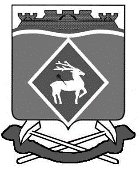 РОССИЙСКАЯ  ФЕДЕРАЦИЯ РОСТОВСКАЯ ОБЛАСТЬМУНИЦИПАЛЬНОЕ  ОБРАЗОВАНИЕ  «ГОРНЯЦКОЕ СЕЛЬСКОЕ  ПОСЕЛЕНИЕ»АДМИНИСТРАЦИЯ  ГОРНЯЦКОГО  СЕЛЬСКОГО ПОСЕЛЕНИЯ ПОСТАНОВЛЕНИЕот 30.12.2021 № 238пос. ГорняцкийО включении объектов недвижимого имущества в реестр муниципальной собственности муниципального образования «Горняцкое сельское поселение»В соответствии с Федеральным Законом от 06.07.2007 № 131-ФЗ «Об общих принципах организации местного самоуправления в Российской Федерации», Положением о порядке управления и распоряжения муниципальным имуществом Горняцкого  сельского поселения, утвержденным решением Собрания депутатов Горняцкого  сельского поселения от 12.07.2018 № 75, Приказом министерства экономического развития Российской Федерации от 30.08.2011 № 424 «Об утверждении Порядка ведения органами местного самоуправления реестров муниципального имущества», на основании Выписки из ЕГРН об основных характеристиках и зарегистрированных правах на объект недвижимости от 10.12.2021 № 61:47:0020207:408-61/189/2021-2, Договор безвозмездной передачи жилого помещения, выдан 08.12.2021, от 02.11.2021  № 61:04:0100204:1749-61/189/2021-5 Договор об изъятии жилого помещения, непригодного для проживания, №47, от 28.10.2021 от 15.11.2021 № 61:47:0020109:847-61/189/2021-5, Договор об изъятии жилого помещения, непригодного для проживания, выдан 02.11.2021 документ нотариально удостоверен:02.11.2021 Бритвиной О.В. 61/84-н/61-21-4-1274, от 11.11.2021 № 61:47:0020213:489-61/189/2021-3, Договор об изъятии жилого помещения, непригодного для проживания, №48,  выдан 08.11.2021, от 15.11.2021 № 61:47:0020109:844-61/189/2021-6 Договор об изъятии жилого помещения, непригодного для проживания, №49,  выдан 11.11.2021, от 28.10.2021 № 61:04:0100204:1758-61/189/2021-2 Договор об изъятии жилого помещения, непригодного для проживания, №40,  выдан 26.10.2021 Администрация Горняцкого сельского поселения постановляет:1. Включить в реестр собственности муниципального образования «Горняцкое сельское поселение» в состав муниципальной имущественной казны объект недвижимого имущества:1.1. Жилой дом, общей площадью 47.4 кв.м., местонахождение объекта: Россия, Ростовская область, Белокалитвинский район, п. Горняцкий,                                  ул. Октябрьская, д.43, с кадастровым номером 61:47:0020207:408, балансовая стоимость 66394.6 руб., начисленная амортизация (износ) 66394.6 руб., кадастровая стоимость 66394.6 руб., присвоив реестровый номер 1807;1.2. Квартира, общей площадью 65.2 кв.м., местонахождение объекта: Россия, Ростовская область, Белокалитвинский район, п. Горняцкий,                        ул. Центральная, д.18, кв.2, с кадастровым номером 61:04:0100204, балансовая стоимость 1 632 900,00 руб., начисленная амортизация (износ) 1 632 900,00   руб., кадастровая стоимость 850148.02 руб., присвоив реестровый номер 1808;1.3. Квартира, общей площадью 37,9 кв.м., местонахождение объекта: Россия, Ростовская область, Белокалитвинский район, п. Горняцкий,                          ул. Дзержинского, д.31, кв.8 с кадастровым номером 61:47:0020109:847, балансовая стоимость 966400,00 руб., начисленная амортизация (износ) 966400,00 руб., кадастровая стоимость 207018.52 руб., присвоив реестровый номер 1809;1.4. Квартира, общей площадью 65.2 кв.м., местонахождение объекта: Россия, Ростовская область, Белокалитвинский район, п. Горняцкий,                         ул. Спасательная, д.13, кв.8, с кадастровым номером 61:47:0020213:489, балансовая стоимость 638500,00 руб., начисленная амортизация (износ) 638500,00 руб., кадастровая стоимость 39824,58 руб., присвоив реестровый номер 1810;1.5. Квартира, общей площадью 18.9 кв.м., местонахождение объекта: Россия, Ростовская область, Белокалитвинский район, п. Горняцкий,                           ул. Дзержинского, д.31, кв.5, с кадастровым номером 61:47:0020109:844, балансовая стоимость 491 200,00 руб., начисленная амортизация (износ) 491 200,00   руб., кадастровая стоимость 103236.15 руб., присвоив реестровый номер 1811;1.6. Квартира, общей площадью 64.4 кв.м., местонахождение объекта: Россия, Ростовская область, Белокалитвинский район, п. Горняцкий,                             ул. Центральная, д.18, кв.3, с кадастровым номером 61:04:0100204:1758, балансовая стоимость 1 614 900, 00 руб., начисленная амортизация (износ) 1 614 900,00   руб., кадастровая стоимость 827854.27 руб., присвоив реестровый номер 1812;2. Главному бухгалтеру отдела экономики и финансов Лысенко О.В. и ведущему специалисту сектора по общим вопросам, земельным и имущественным отношениям Бочарова А.И. учесть настоящее постановление.3. Настоящее Постановление вступает в силу с момента подписания.4. Контроль за исполнением настоящего постановления возложить на ведущего специалиста сектора по общим вопросам, земельным и имущественным отношениям Администрации Горняцкого сельского поселения Бочарову А.И.И.о. Главы АдминистрацииГорняцкого сельского поселенияЛ.П. ДикаяЛ.П. ДикаяВерно   Заведующий сектором по общим вопросам, земельным и имущественным отношениямВерно   Заведующий сектором по общим вопросам, земельным и имущественным отношениямЛ.П. Дикая